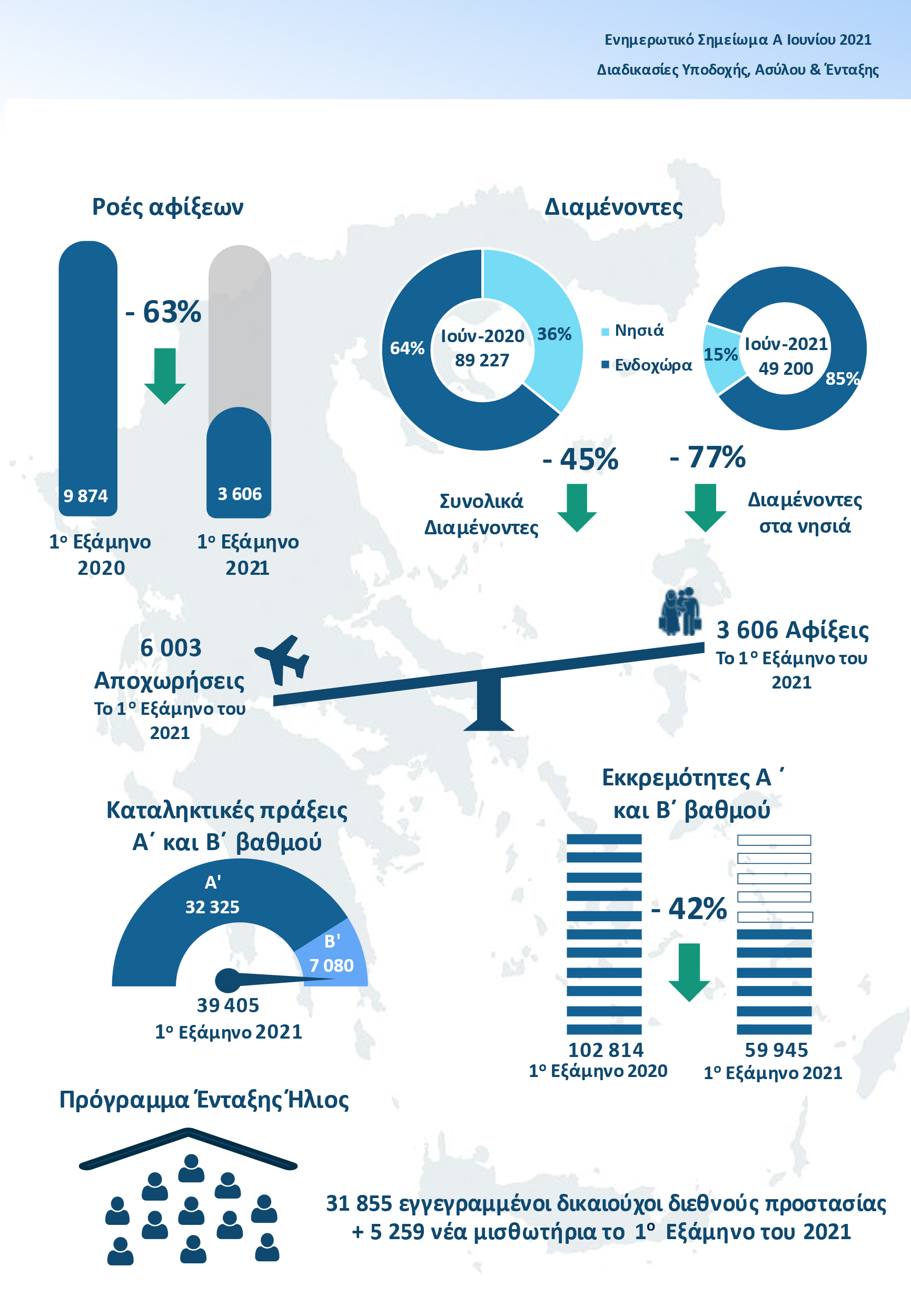 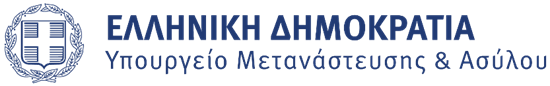 Αναλυτικά ΣτοιχείαΡοές αφίξεων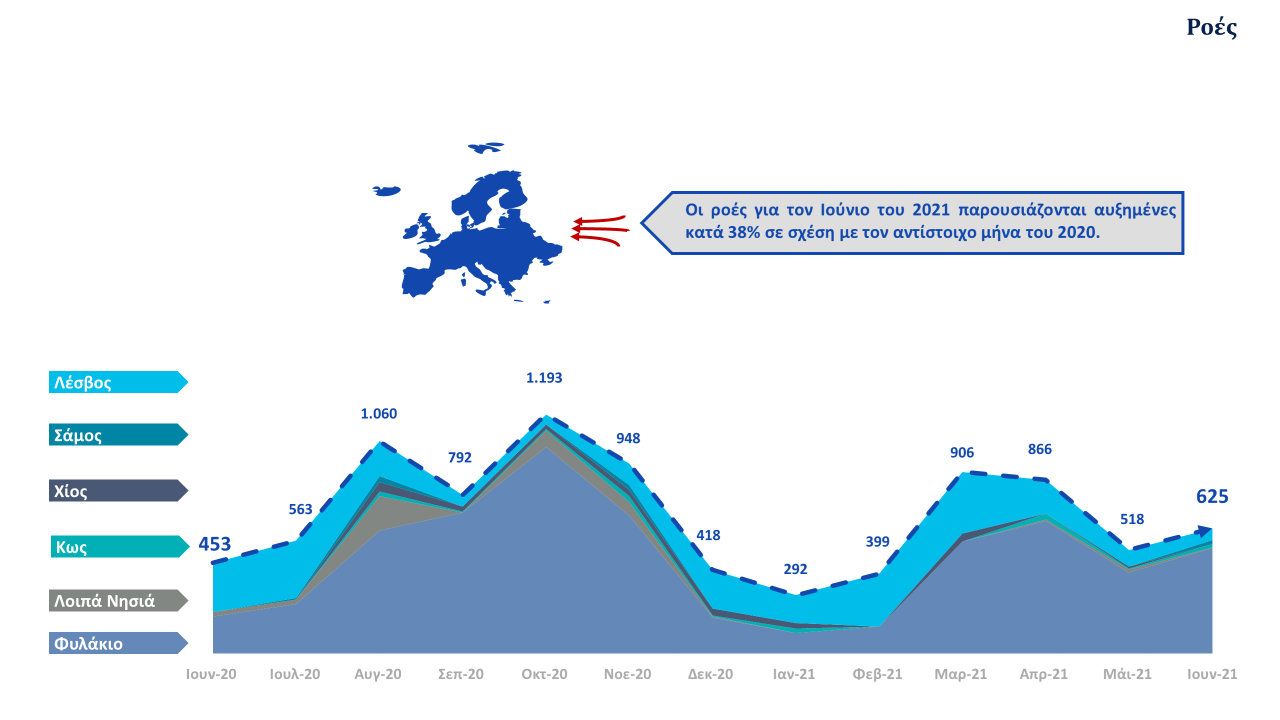 Γράφημα 1 Ροές Αφίξεων Ιούνιος 2020 - Ιούνιος 2021 (12 μήνες) - Βλ. Παράρτημα  Πίνακας 12. Μεταφορές στην ενδοχώρα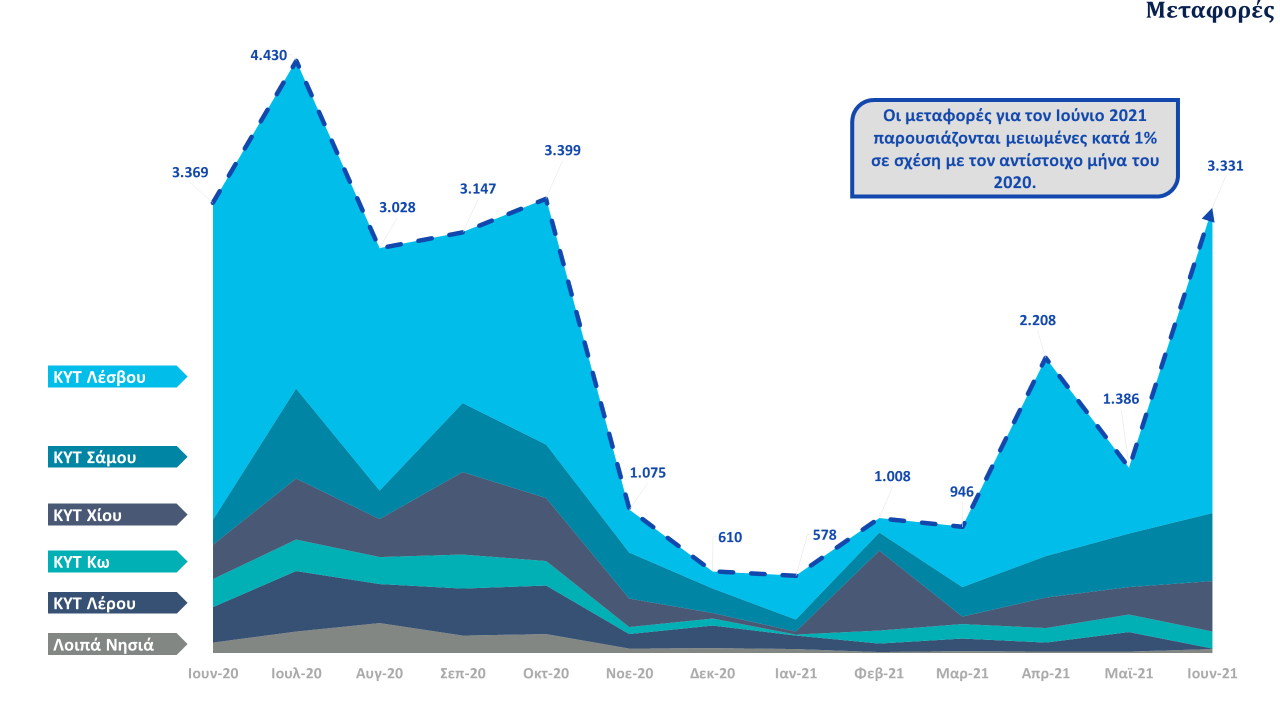 Γράφημα 2 Μεταφορές στην Ενδοχώρα Ιούνιος 2020 - Ιούνιος 2021 (12μήνες) - Βλ. Παράρτημα Πίνακας 23. Διαμένοντες στα νησιά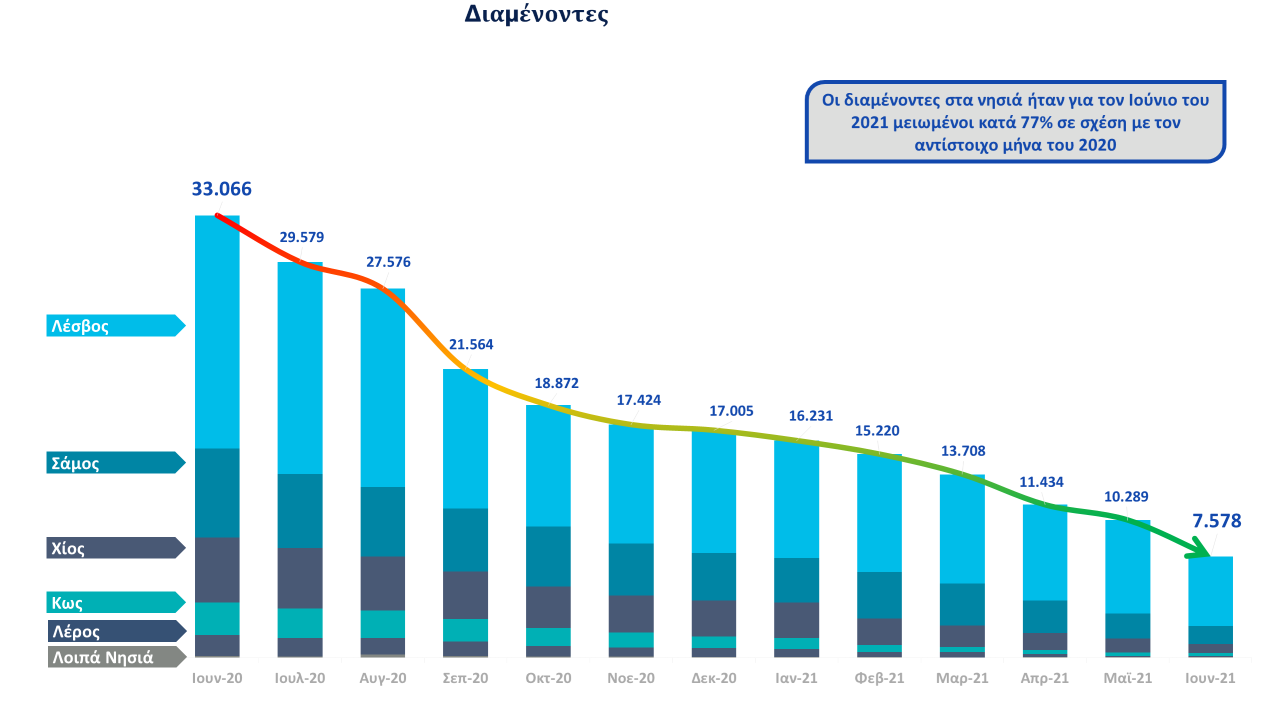 Γράφημα 3 Σύνολο Διαμενόντων στα νησιά Ιούνιος 2020 - Ιούνιος  2021 (12μήνες) - Βλ. Παράρτημα Πίνακας 34. Κατανομή Διαμενόντων Αιτούντων Άσυλο ανά Περιφέρεια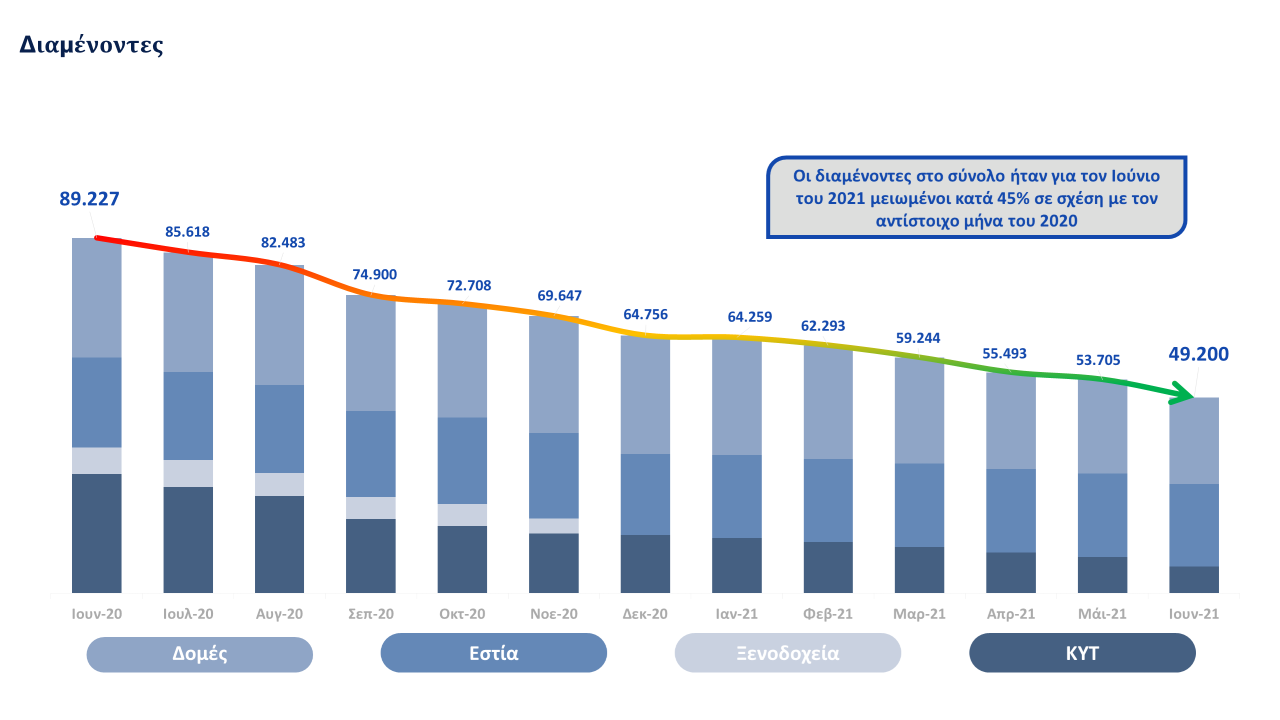 Γράφημα 4 Εξέλιξη Διαμενόντων. - Βλ. Παράρτημα Πίνακας 6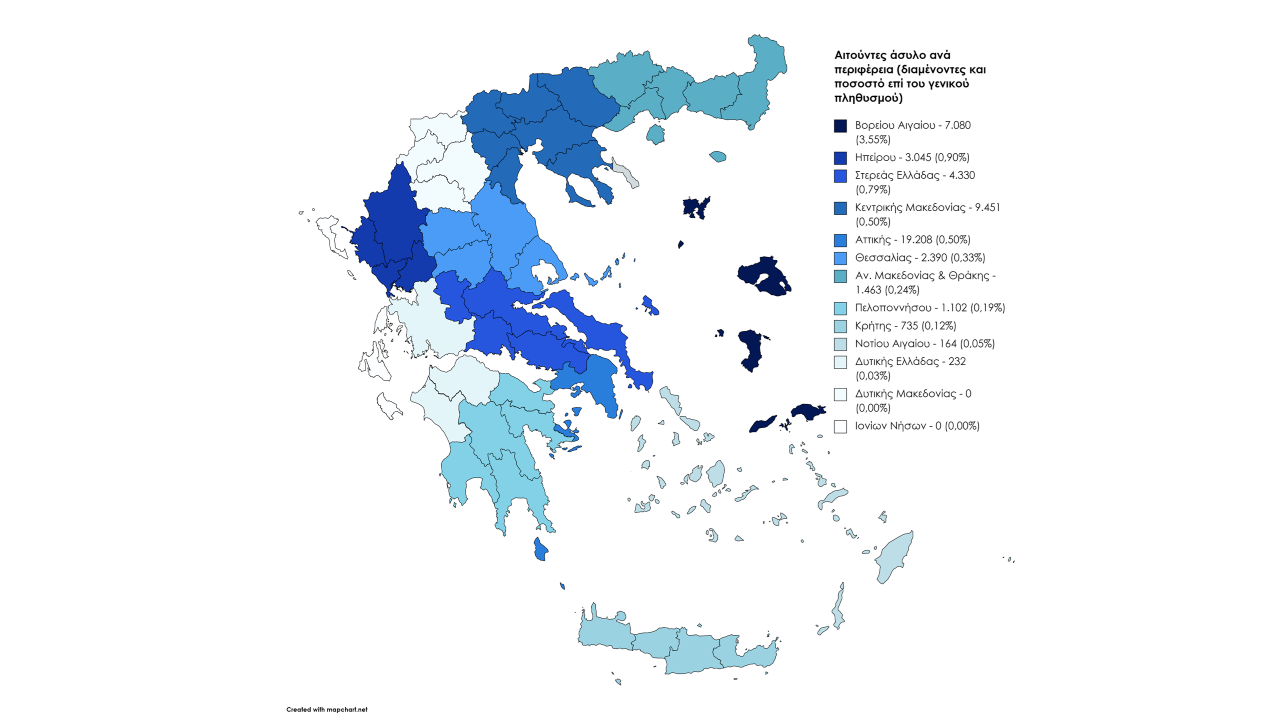 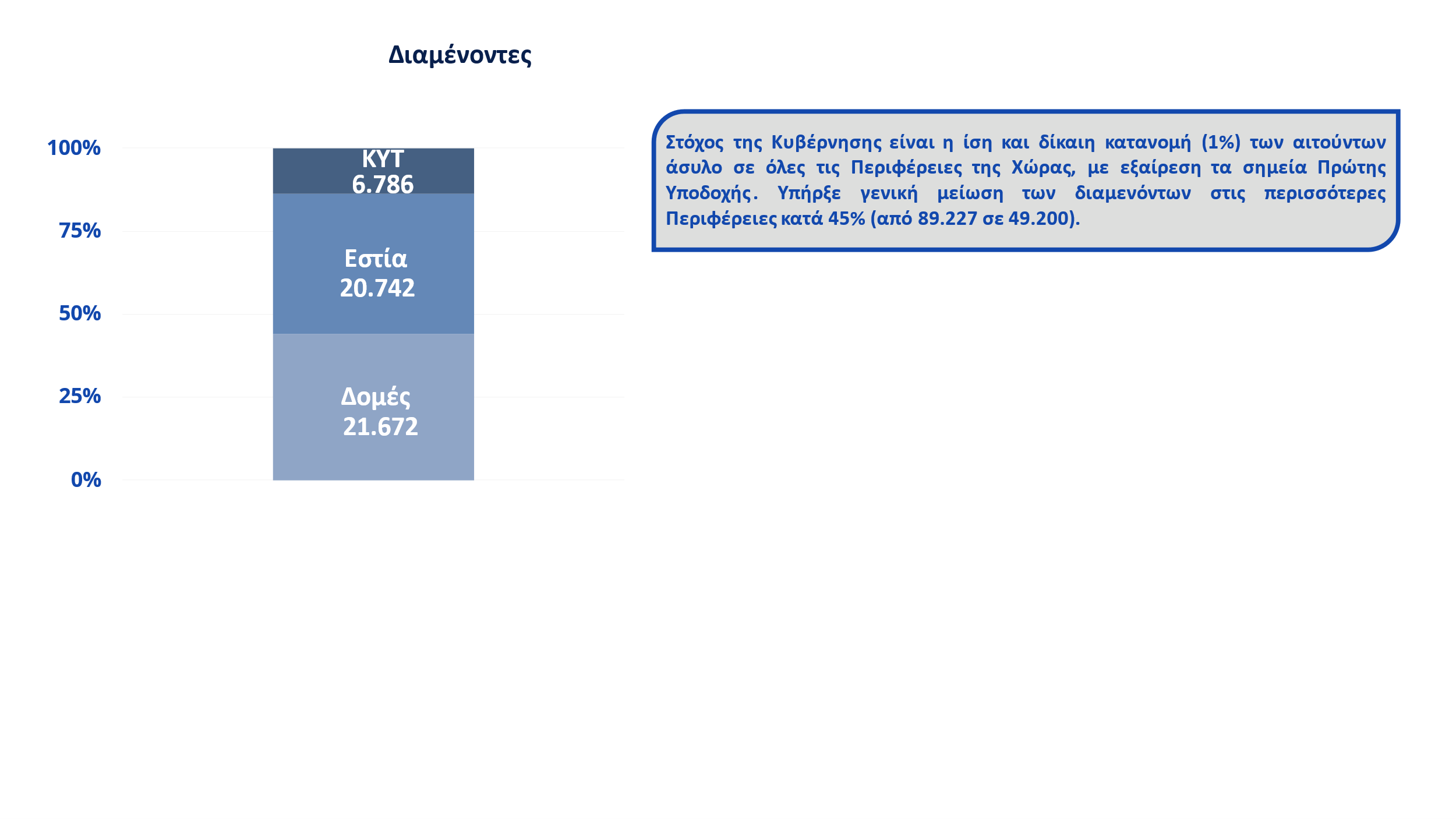 Γράφημα 5 Κατανομή διαμενόντων αιτούντων άσυλο σε περιφέρειες και δομές - Βλ. Παράρτημα Πίνακας 4 & 55α. Προ-καταγραφές Ασύλου 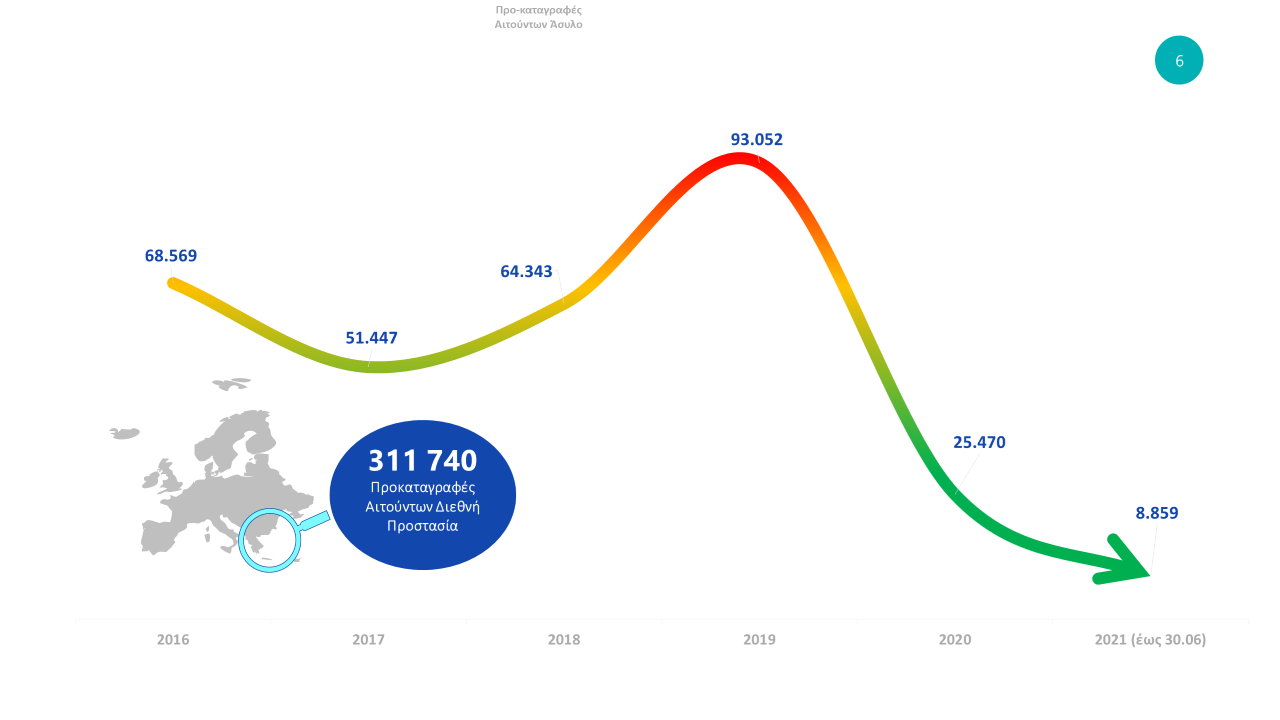 Γράφημα 6. Αριθμός προ-καταγραφές Ασύλου ανά έτος. Το έτος 2021 αναφέρεται στις προ-καταγραφές Ασύλου έως το μήνα αναφοράς (Ιούνιος) Βλ. Παράρτημα Πίνακας 7α5β. Προ-καταγραφές Ασύλου ανά Περιφερειακό Γραφείο Ασύλου ή Αυτοτελές Κλιμάκιο Ασύλου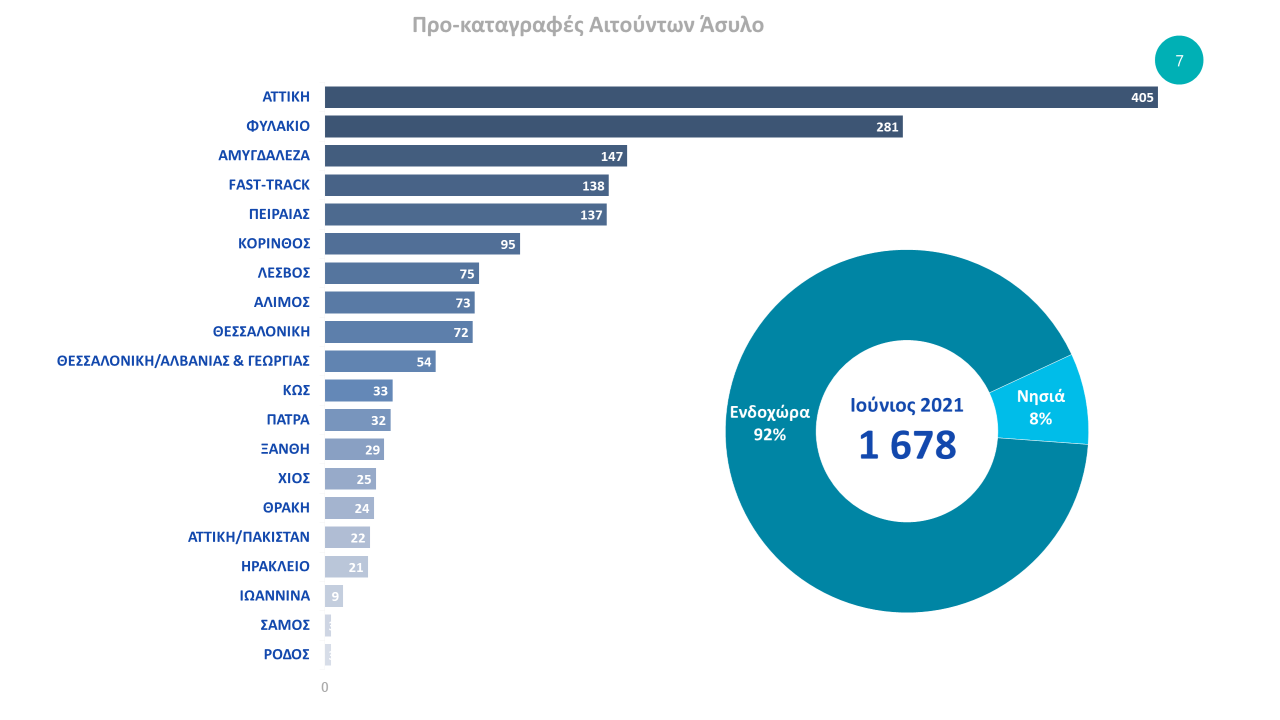 Γράφημα 7. Προ-καταγραφές Ασύλου ανά τοποθεσία καταγραφής για το μήνα αναφοράς (Ιούνιος 2021) - Βλ. Παράρτημα Πίνακας 7β 6α. Αιτήσεις Ασύλου 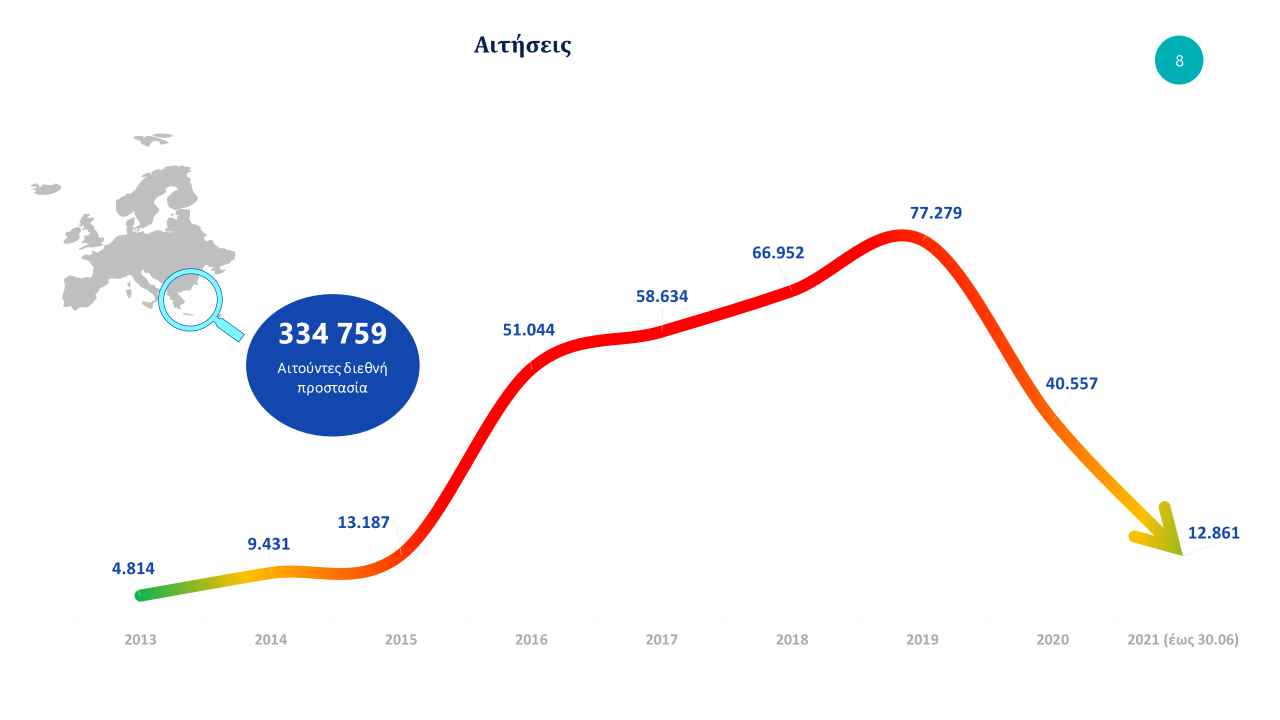 Γράφημα 8. Αριθμός αιτήσεων Ασύλου ανά έτος. Το έτος 2021 αναφέρεται στις αιτήσεις ασύλου έως το μήνα αναφοράς (Ιούνιος). Βλ. Παράρτημα Πίνακας 8α6β. Αιτήσεις Ασύλου ανά Περιφερειακό Γραφείο Ασύλου ή Αυτοτελές Κλιμάκιο Ασύλου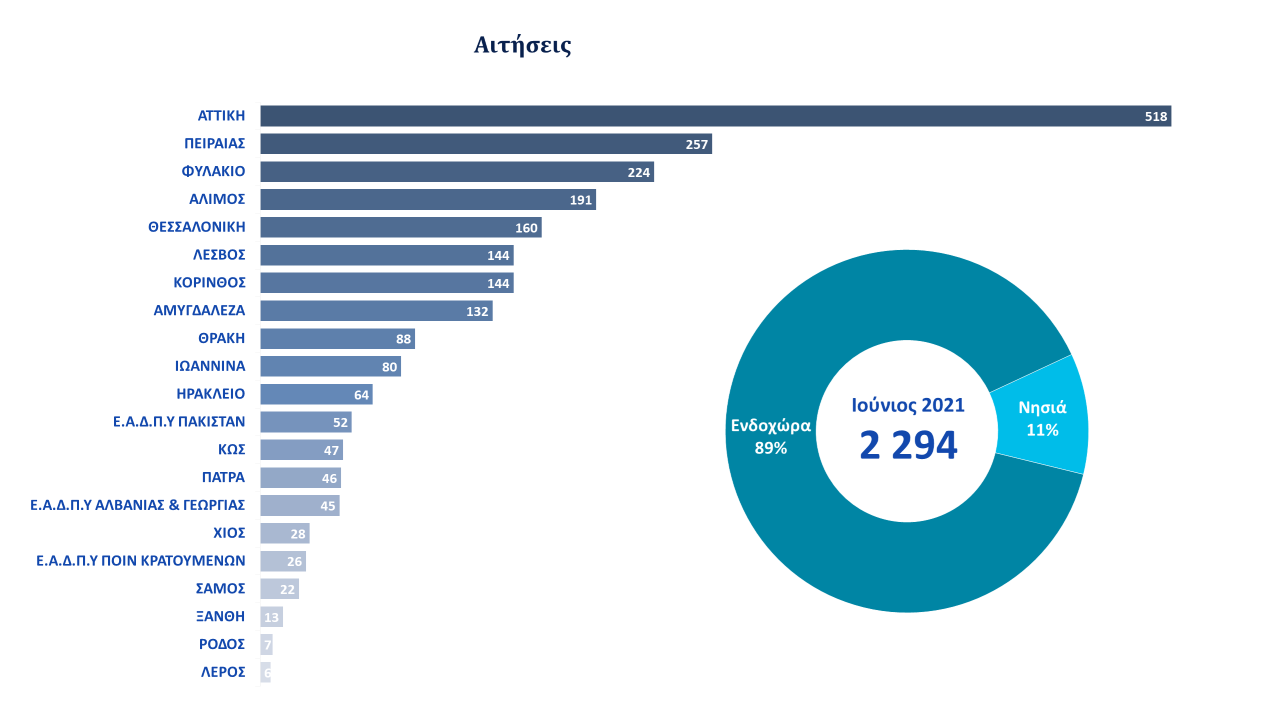 Γράφημα 9. Αιτήσεις Ασύλου ανά τοποθεσία καταγραφής για το μήνα αναφοράς (Ιούνιος 2021) - Βλ. Παράρτημα Πίνακας 8β7. Είδος απόφασης-Πράξης Α΄ Βαθμού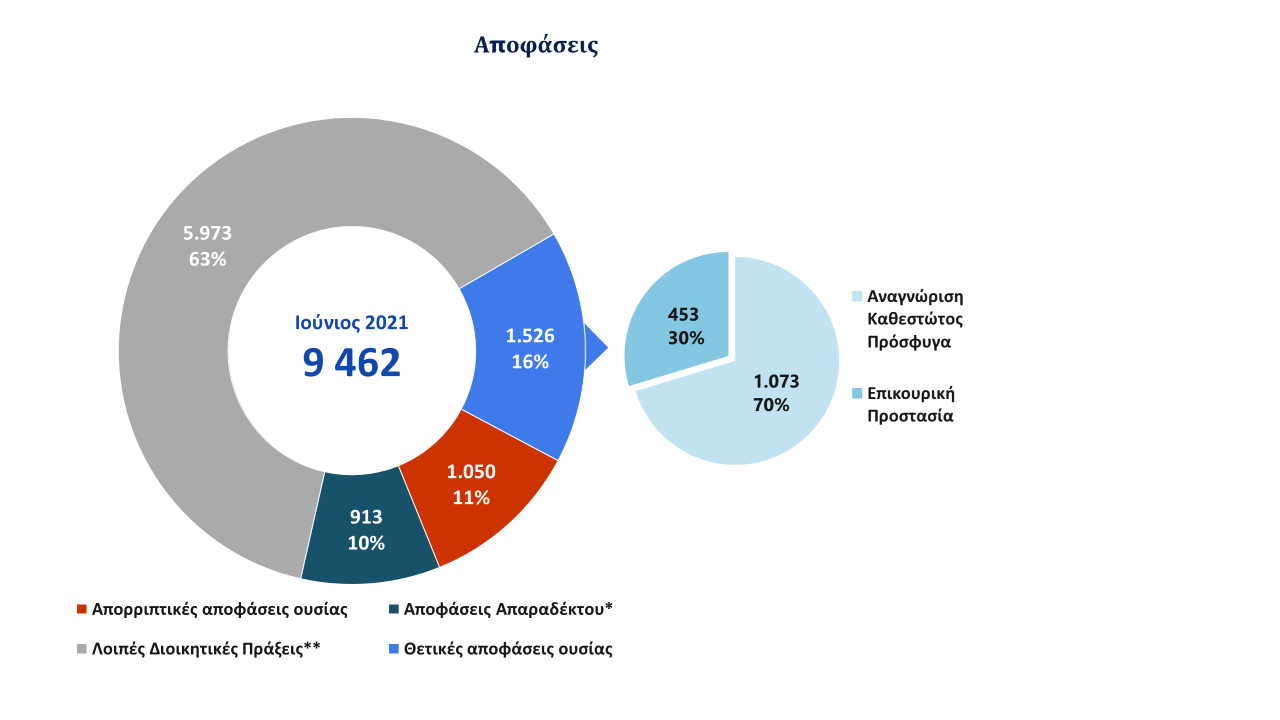 Γράφημα 10. Αποφάσεις Α’ βαθμού ανά είδος απόφασης για το μήνα αναφοράς (Ιούνιος 2021). - Βλ. Παράρτημα Πίνακας 98. Προσφυγές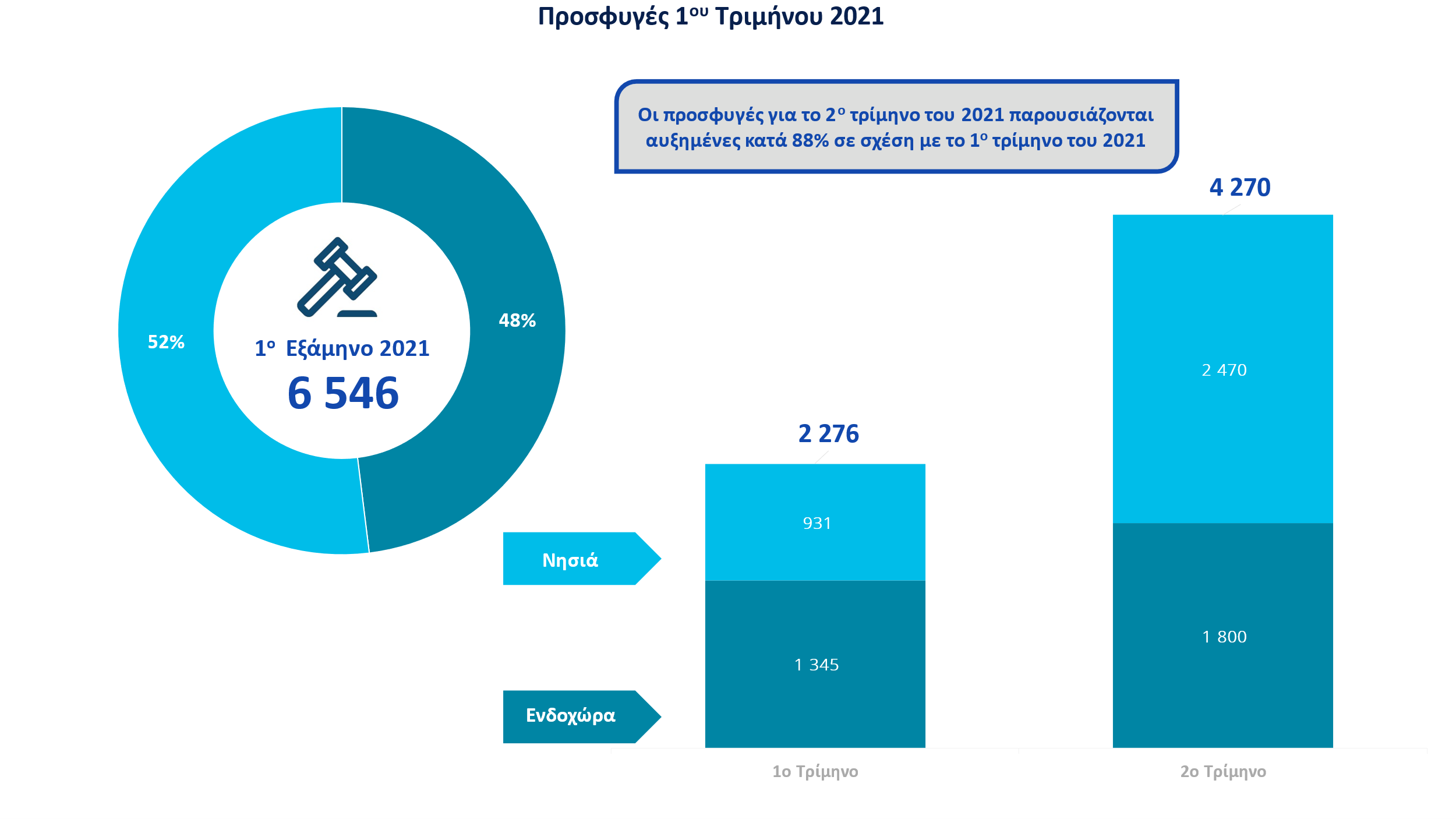 Γράφημα 11. Προσφυγές που κατατέθηκαν το 1ο Εξάμηνο του 2021 ανά Τοποθεσία και τρίμηνο. - Βλ. Παράρτημα Πίνακας 109. Εκκρεμότητες και ροή καταληκτικών πράξεων Α’ και Β’ βαθμού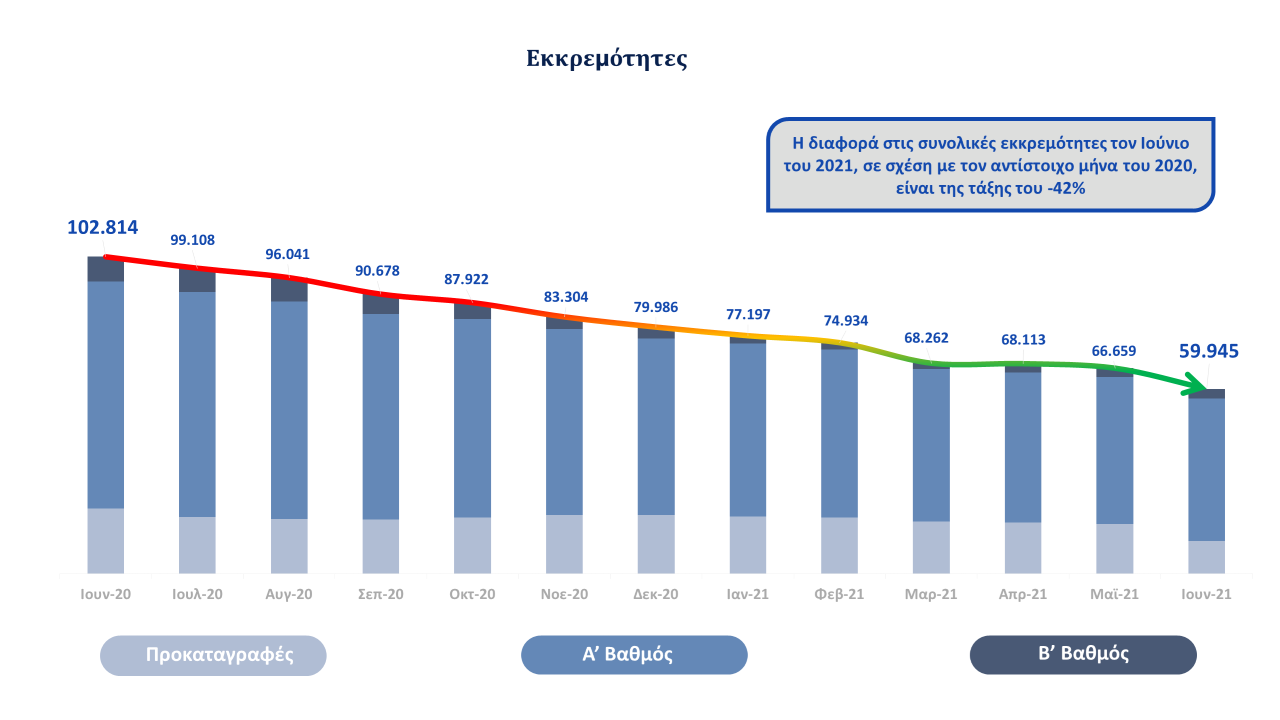 Γράφημα 12. Συνολικές εκκρεμότητες Α’ και Β’ βαθμού ανά μήνα - Βλ. Παράρτημα Πίνακας 11α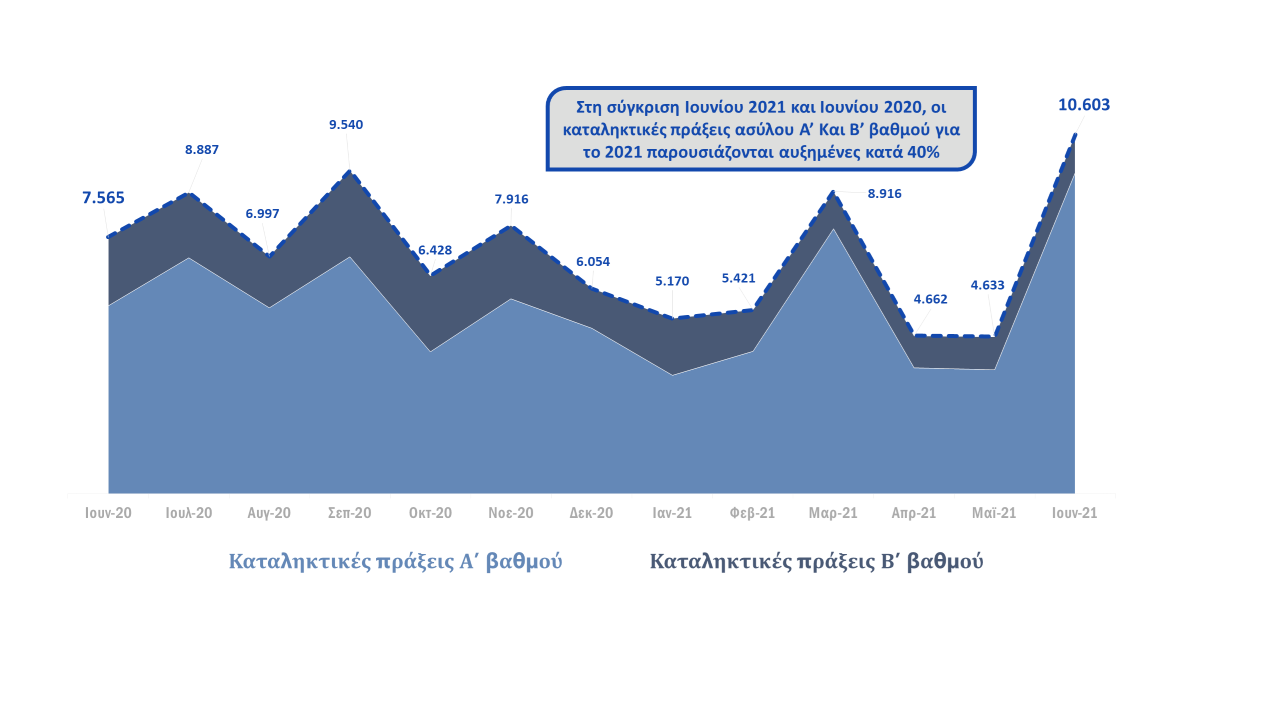 Γράφημα 13. Συνολικός αριθμός καταληκτικών πράξεων που εκδόθηκαν στον Α’ και Β’ βαθμό ανά μήνα - Βλ. Παράρτημα Πίνακας 11α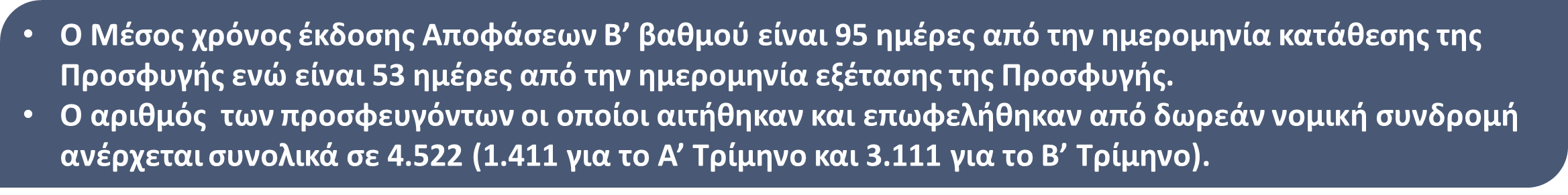 Βλ. Παράρτημα Πίνακας 11β10α. Αναγνώριση Προσφυγικού Καθεστώτος σε Α’ και Β΄ Βαθμό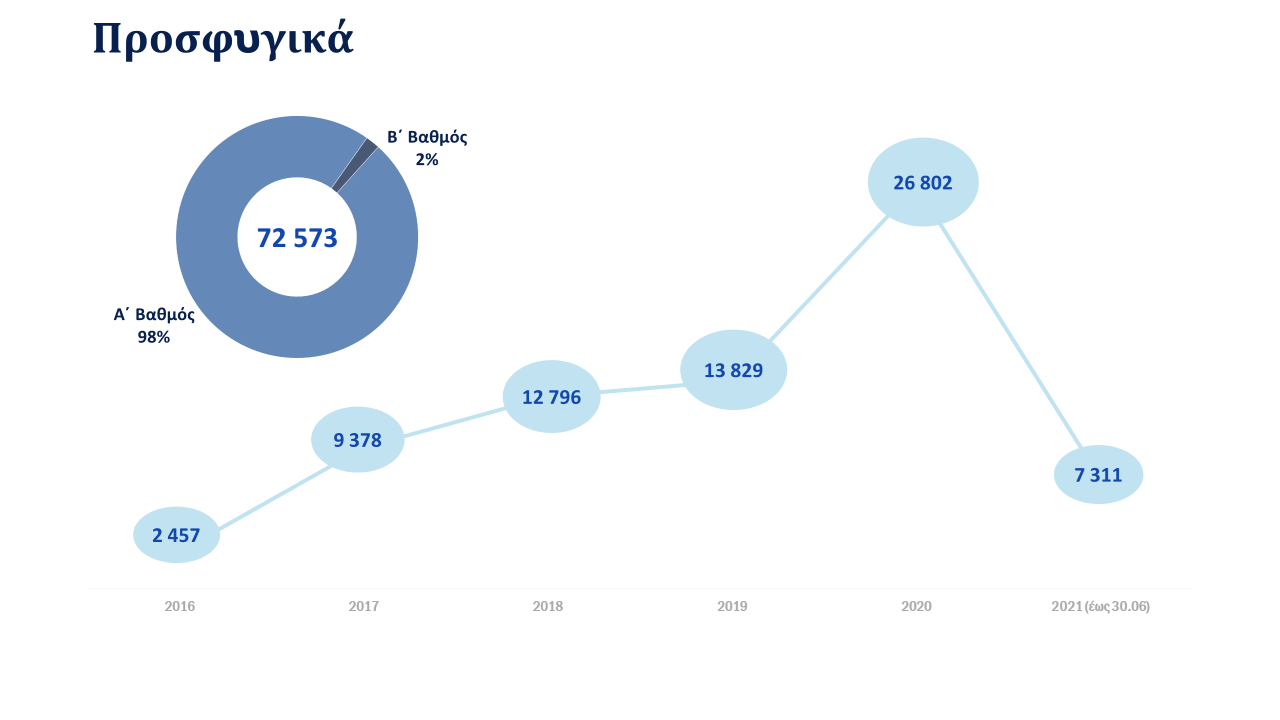 Γράφημα 14. Αριθμός αποφάσεων χορήγησης προσφυγικού καθεστώτος που εκδόθηκαν στον Α’ και Β’ βαθμό τα τελευταία 6 έτη ανά έτος. Το έτος 2021 αναφέρεται στις αποφάσεις χορήγησης προσφυγικού καθεστώτος έως το μήνα αναφοράς (Ιούνιος).Βλ. Παράρτημα Πίνακας 12α10β. Επικουρική Προστασία σε Α’ και Β΄ Βαθμό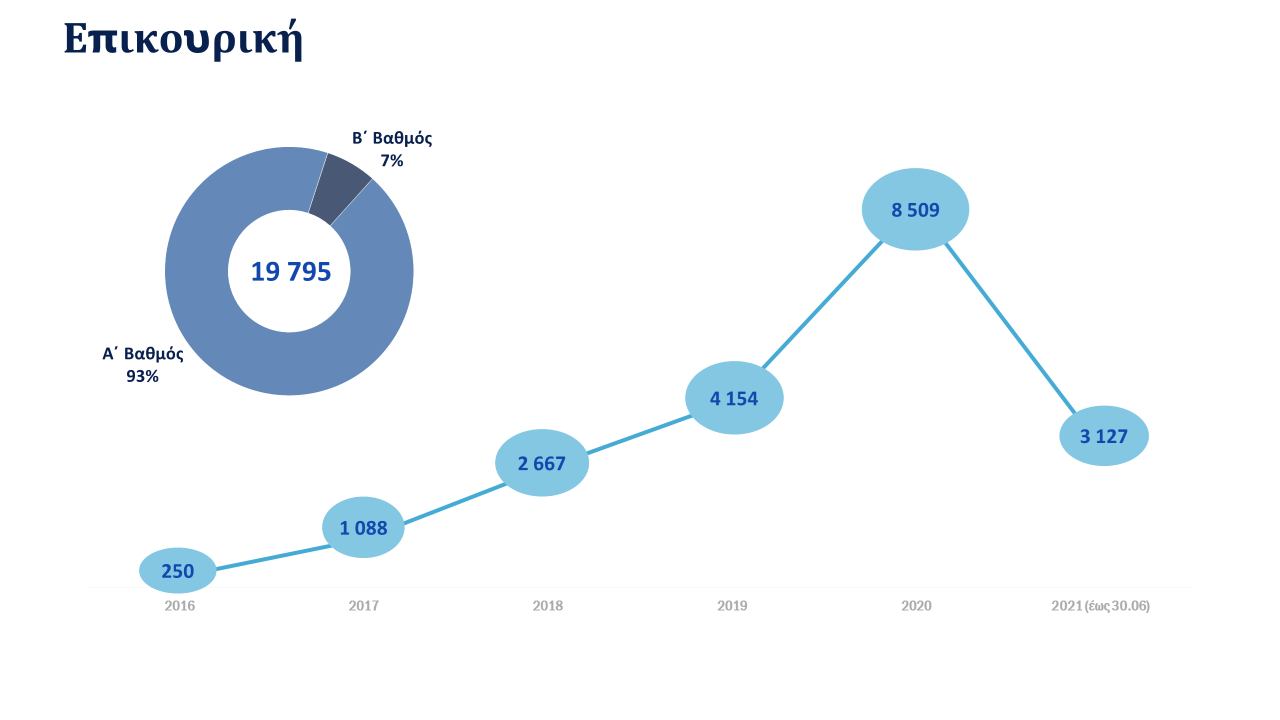 Γράφημα 15. Αριθμός αποφάσεων επικουρικής προστασίας που εκδόθηκαν στον Α’ και Β’ βαθμό τα τελευταία 6 έτη ανά έτος. Το έτος 2021 αναφέρεται στις αποφάσεις επικουρικής προστασίας έως το μήνα αναφοράς (Ιούνιος).Βλ. Παράρτημα Πίνακας 12β10γ. Ποσοστά Αναγνώρισης σε Α’ και Β΄ Βαθμό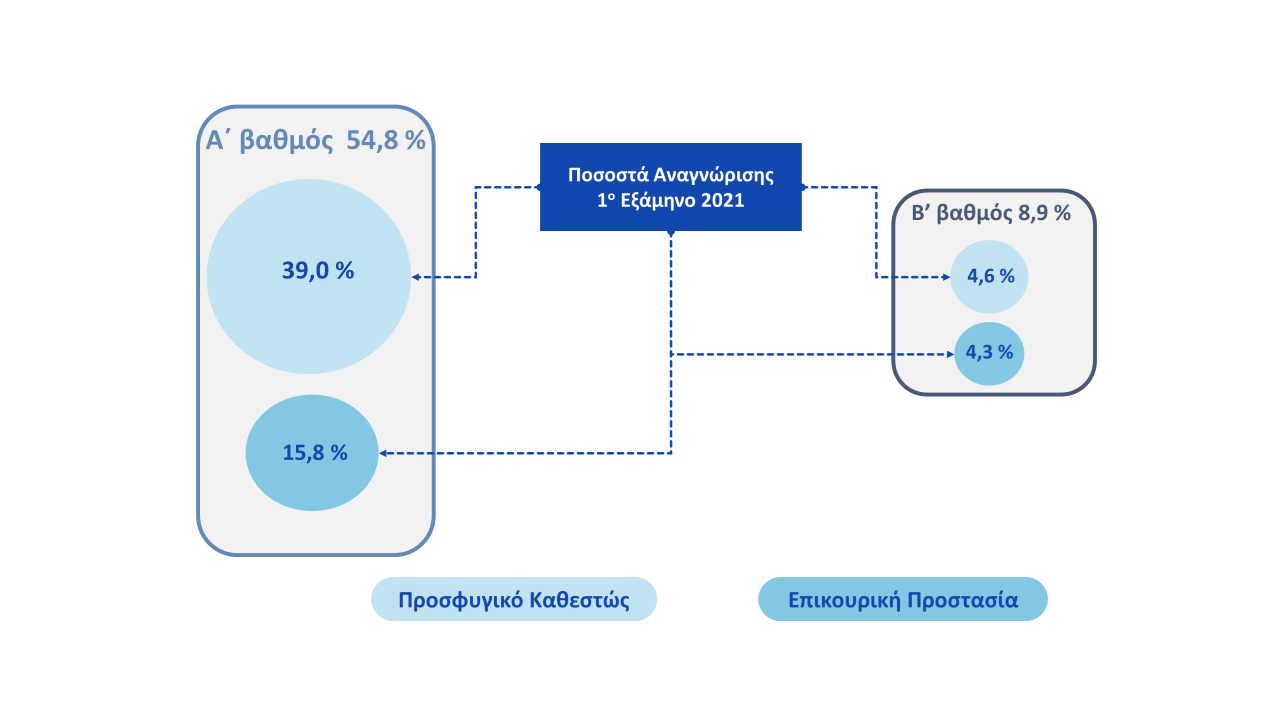 Γράφημα 16. Ποσοστά αναγνώρισης στον Α’ και Β’ βαθμό.  Βλ. Παράρτημα Πίνακας 12γ11. Αιτήσεις Ακύρωσης κατά Αποφάσεων Β΄ βαθμού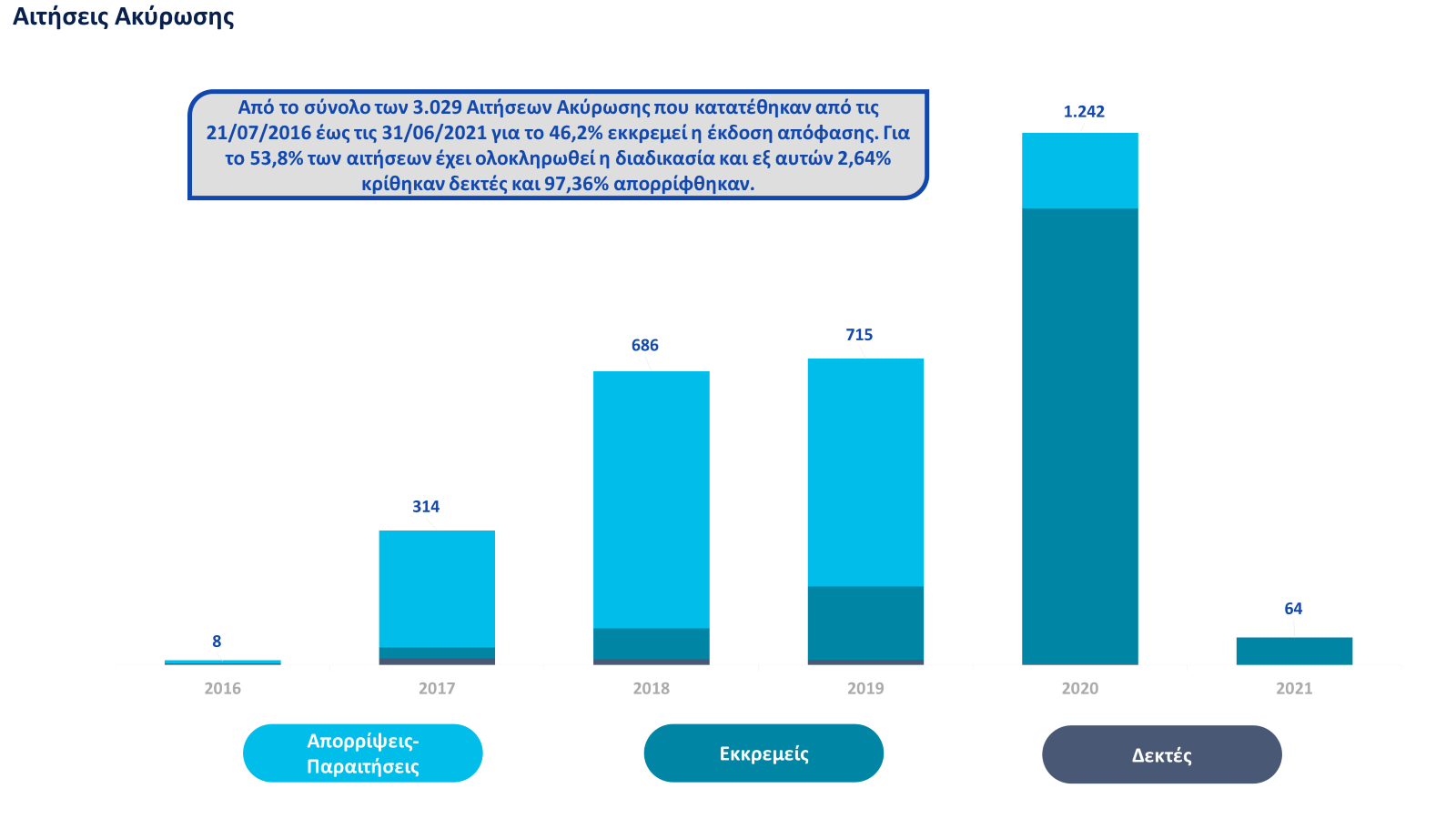 Γράφημα 17. Αιτήσεις ακύρωσης κατά αποφάσεων Β’ βαθμού με βάση το έτος κατάθεσης της αίτησης.  Βλ. Παράρτημα Πίνακας 1312. Πρόγραμμα Ένταξης HELIOSΤο πρόγραμμα HELIOS χρηματοδοτείται από την Ευρωπαϊκή Ένωση. Σκοπός του είναι η προώθηση της ανεξάρτητης διαβίωσης και κοινωνικής ένταξης των ωφελούμενων και υλοποιείται με:την υποστήριξη της στέγασηςμέσω μαθημάτων ένταξης (εκμάθηση της ελληνικής γλώσσας, ενίσχυση των κοινωνικών δεξιοτήτων)την προώθηση στην αγορά εργασίαςτην ευαισθητοποίηση της τοπικής κοινωνίας και την προώθηση της κοινωνικής συνοχής.Το Υπουργείο Μετανάστευσης και Ασύλου παρακολουθεί την εφαρμογή του προγράμματος, το οποίο υλοποιείται από τον Διεθνή Οργανισμό Μετανάστευσης. Από τις 16/07/2019 μέχρι και 25/06/2021 έχουν εγγραφεί 31.855 άτομα  στο πρόγραμμα, ενώ οικονομικό βοήθημα για την ενοικίαση κατοικίας λαμβάνουν 14.832 αναγνωρισμένοι πρόσφυγες. Αξίζει να σημειωθεί ότι τον Ιούνιο, στο στεγαστικό σκέλος του προγράμματος HELIOS προστέθηκαν 438 νέα μισθωτήρια. Παράλληλα έχουν εγγραφεί στα μαθήματα ένταξης 5.551 δικαιούχοι διεθνούς προστασίας και 5.333 άτομα παρακολουθούν συμβουλευτικά σεμινάρια για ζητήματα εργασιακού προσανατολισμού. 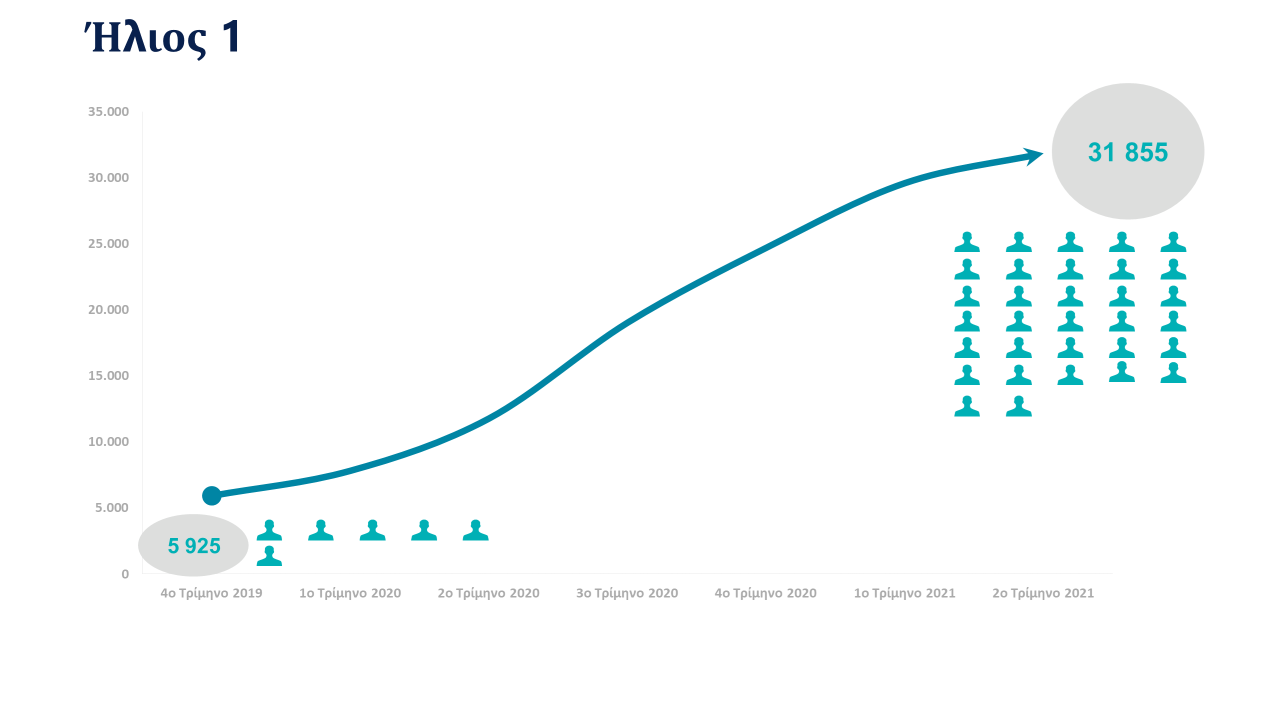 Γράφημα 18 Εγγεγραμμένοι στο Ήλιος. Βλ. Παράρτημα Πίνακας 14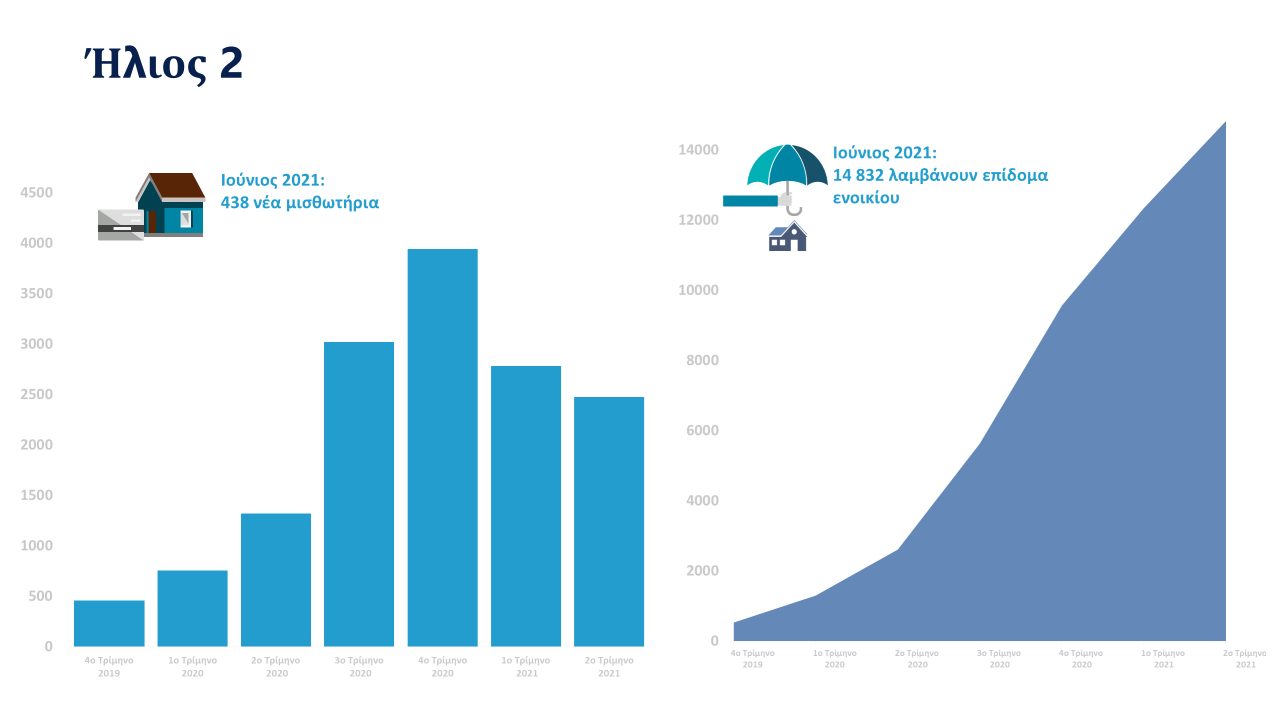 Γράφημα 19 Νέα Μισθωτήρια (αριστερά), Λαμβάνοντες επίδομα ενοικίου Δεξιά)- Βλ. Παράρτημα Πίνακας 15 και 16 13. Επιστροφές - Αποχωρήσεις Τον Ιούνιο του 2021 οι αποχωρήσεις που πραγματοποιήθηκαν από την Ελλάδα προς τρίτες χώρες εκτός της Ε.Ε., καθώς και προς χώρες μέλη της Ευρωπαϊκής Ένωσης είναι οι ακόλουθες:311 αναγκαστικές απελάσεις και επιστροφές υπηκόων τρίτων χωρών, βάσει συμφωνιών της Ευρωπαϊκής ένωσης, αλλά και διμερών συμφωνιών της χώρας μας.215 εθελούσιες αναχωρήσεις μέσω ΔΟΜ.56 οικειοθελείς αναχωρήσεις μεταναστών από τη χώρα μας προς τις χώρες καταγωγής τους.397 μεταφορές προς κράτη-μέλη της Ευρωπαϊκής Ένωσης στο πλαίσιο του Κανονισμού του Δουβλίνου.49 ανήλικοι αναχώρησαν με το πρόγραμμα μετεγκατάστασης ασυνόδευτων ανηλίκων.13 και 11 αιτούντες διεθνούς προστασίας (συνολικά 24) αναχώρησαν για Πορτογαλία και Ισλανδία αντίστοιχα στο πλαίσιο εθελοντικών  προγραμμάτων μετέγκαταστασης.7 αναγνωρισμένοι πρόσφυγες μεταφέρθηκαν στη Γερμανία στο πλαίσιο προγράμματος μετεγκατάστασης που υλοποιείται σε συνεργασία με τον ΔΟΜ υπό τη χρηματοδότηση της Ευρωπαϊκής Επιτροπής.Επιστροφές στο πλαίσιο της κοινής δήλωσης ΕΕ - Τουρκίας δεν έχουν πραγματοποιηθεί από τον Μάρτιο του 2020 λόγω του Covid -19. Να σημειωθεί ότι οι Ελληνικές αρχές ζήτησαν από τις Τουρκικές να επαναλάβουν τις επιστροφές βάσει της Κοινής Δήλωσης ΕΕ-Τουρκίας. Συνολικά, τον Ιούνιο αποχώρησαν από την χώρα 1.059 άτομα, ενώ αφίχθηκαν 625.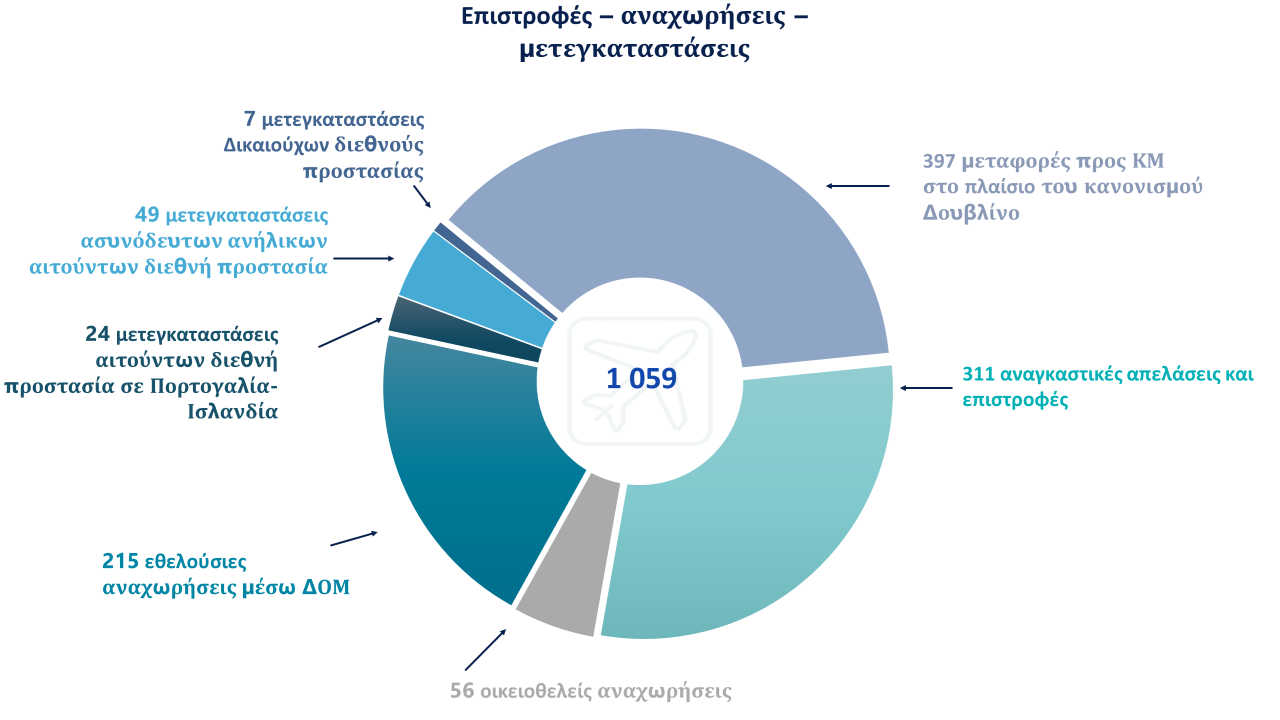 Γράφημα 20 Επιστροφές-Αποχωρήσεις - Βλ. Παράρτημα Πίνακας 17Όλοι οι πίνακες περιλαμβάνονται στο Παράρτημα Α14. Ειδική Έκδοση 6μήνου Διαδικασιών ΑσύλουΓράφημα 21 Αιτήσεις Ασύλου 1ου 6μήνου 2021 ανά εθνικότητα (Κορυφαίες 10 εθνικότητες και κατανομή στις ηπείρους) - Βλ. Παράρτημα Πίνακας 18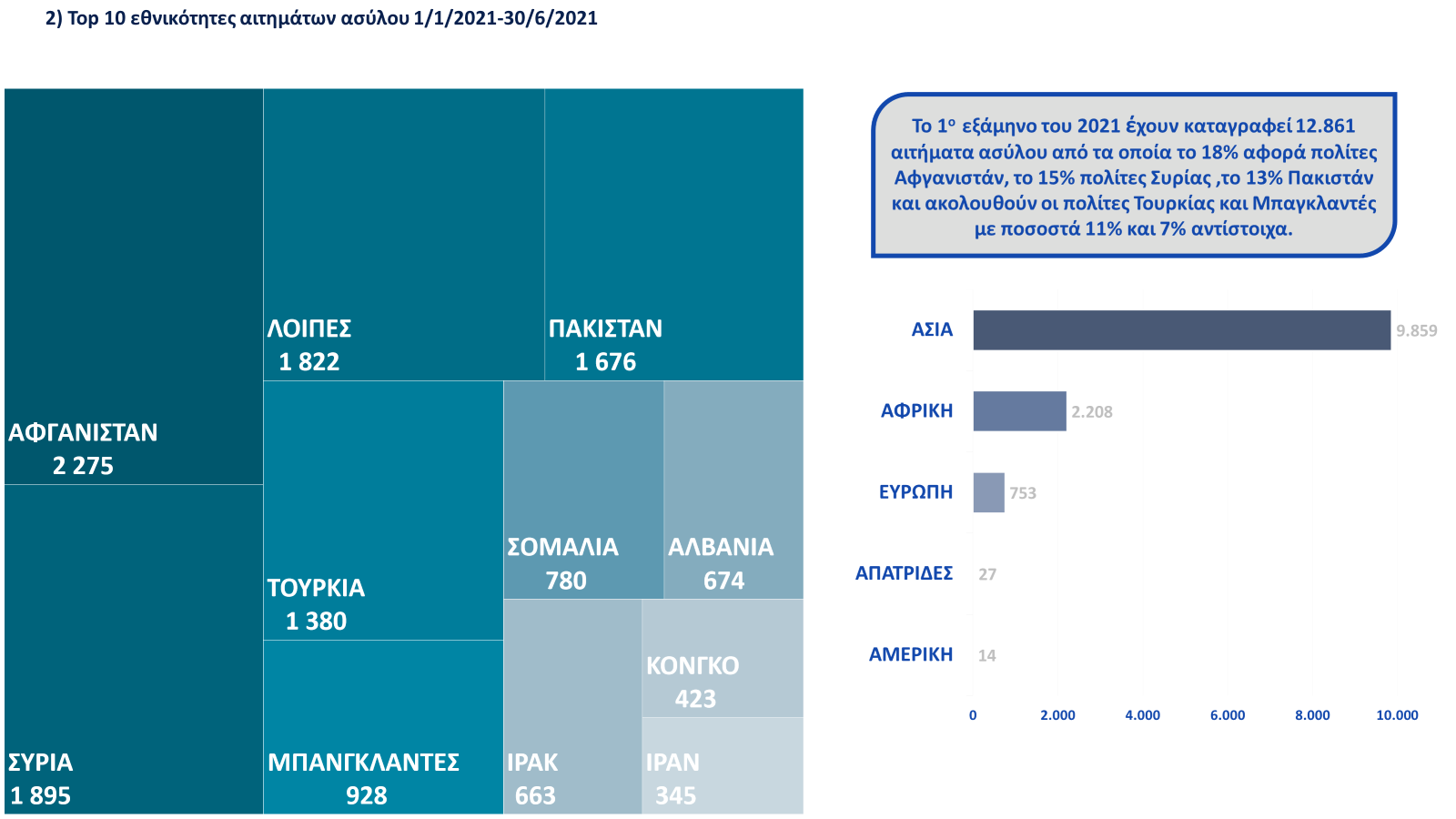 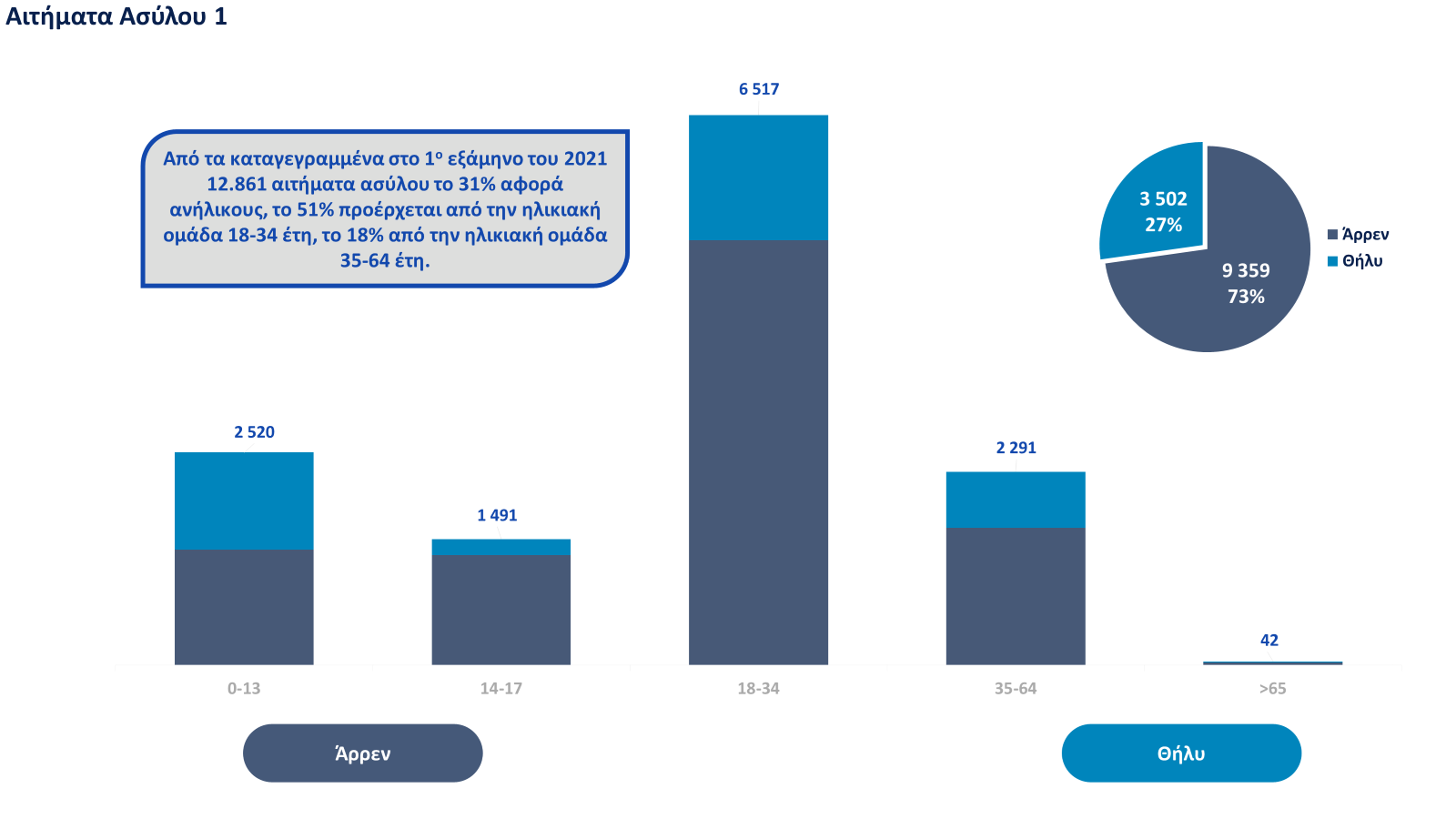 Γράφημα 22 Αιτήσεις Ασύλου 1ου 6μήνου 2021 ανά ηλικιακή ομάδα και φύλο - Βλ. Παράρτημα Πίνακας 19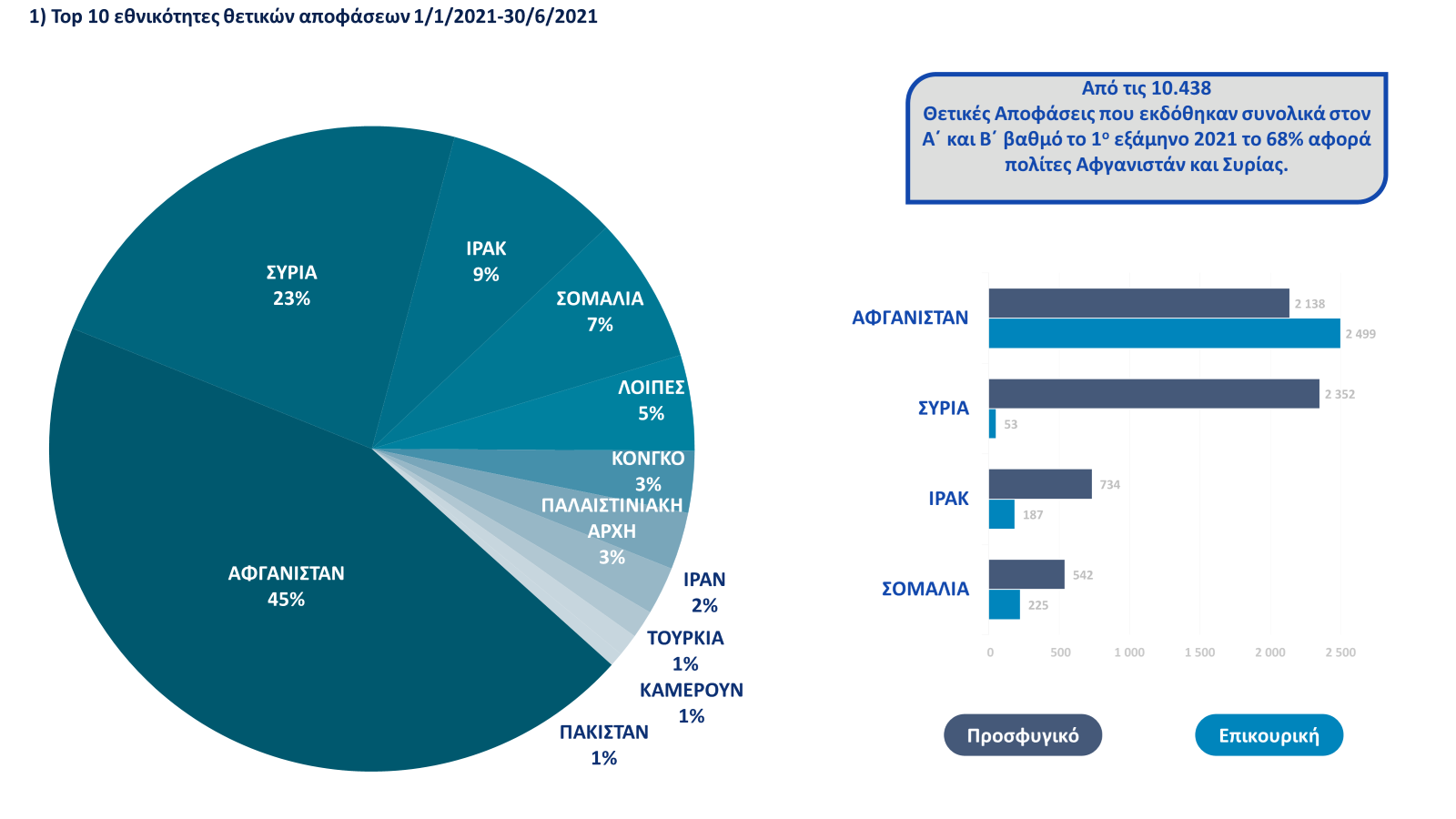 Γράφημα 23 Θετικές αποφάσεις (χορήγηση προσφυγικού καθεστώτος και επικουρικής προστασίας) 1ου 6μήνου 2021 ανά εθνικότητα (Κορυφαίες 10 εθνικότητες και κατανομή στις ηπείρους) - Βλ. Παράρτημα Πίνακας 20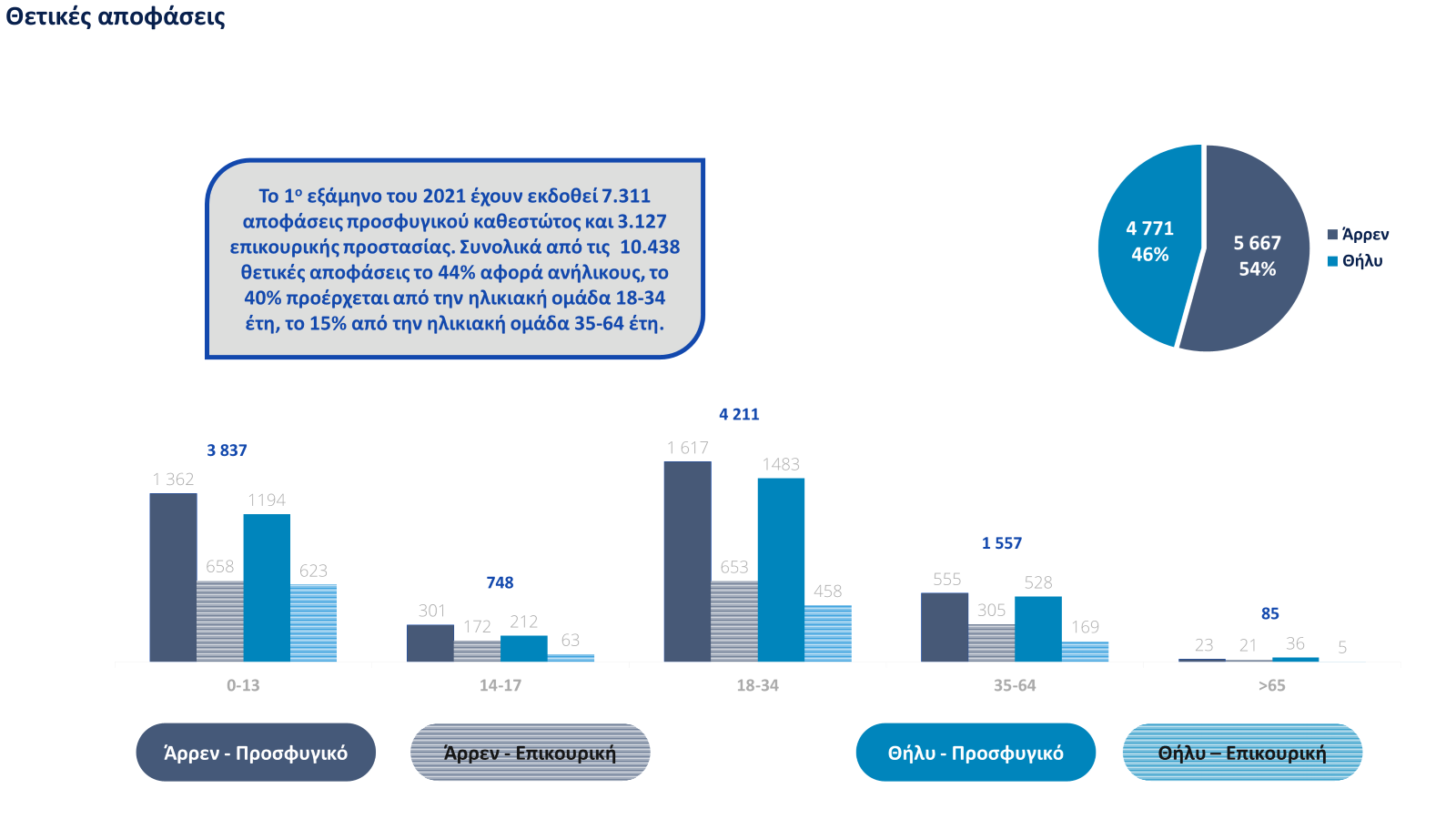 Γράφημα 24 Θετικές αποφάσεις (χορήγηση προσφυγικού καθεστώτος και επικουρικής προστασίας) 1ου 6μήνου 2021 ανά ηλικιακή ομάδα, φύλο και είδος απόφασης - Βλ. Παράρτημα Πίνακας 21